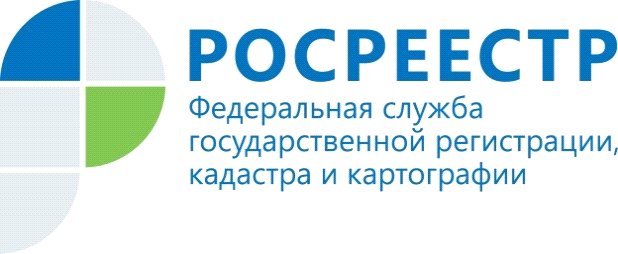 ЭЛЕКТРОННЫЕ СЕРВИСЫ РОСРЕЕСТРА. ЛИЧНЫЙ КАБИНЕТ КАДАСТРОВОГО ИНЖЕНЕРА.Одним из приоритетных направлений повышения качества услуг Росреестра является перевод услуг в электронный вид. Официальный сайт Росреестра www.rosreestr.ru содержит более двух десятков  электронных сервисов, с помощью которых граждане, организации, органы государственной власти и местного самоуправления могут получать услуги в сфере государственной регистрации прав и кадастрового учета недвижимого имущества не только при личном посещении офисов многофункциональных центров, но и в электронном виде.На сегодняшний день на официальном сайте Росреестра www.rosreestr.ru представлены электронные сервисы, которые призваны упростить процедуры государственной регистрации прав на недвижимое имущество и  государственного кадастрового учета и  помочь пользователю оперативно получить необходимую и актуальную информацию.В электронном виде Росреестром оказываются следующие услуги:— Государственная регистрация прав на недвижимое имущество и сделок с ним;— Государственный кадастровый учет недвижимого имущества;— Государственный кадастровый учет и (или) государственная регистрация прав на недвижимое имущество и сделок с ним (единая процедура);— Предоставление сведений, содержащихся в Едином государственном реестре недвижимости.С помощью таких сервисов, как «Запрос посредством доступа к ФГИС ЕГРН», «Справочная информация по объектам недвижимости в режиме online» и «Публичная кадастровая карта» можно просмотреть общую информацию об интересующем объекте недвижимости прямо на сайте в любое удобное время, не прибегая к заполнению запросов и ожиданию их исполнения. При этом все три сервиса имеют существенные отличия и каждый по-своему удобен для пользователя. Сервис «Справочная информация по объектам недвижимости в режиме online» отличается тем, что имеет возможность поиска сведений не только по адресу и кадастровому номеру, но и по условному и устаревшему номеру, что значительно расширяет возможности поиска. Это облегчает процедуру для пользователей, которые не имеют актуальной информации об интересующих их объектах недвижимости.  С помощью сервисов «Запрос посредством доступа к ФГИС ЕГРН» можно не только искать объекты недвижимости и просматривать о них общую информацию, но и сохранять кадастровые номера, по которым уже происходил поиск. Из сервисов можно сразу перейти к формированию запроса по предоставлению сведений из ЕГРН. Все запросы сохранятся и будут доступны для скачивания в любое время. Для доступа к этим сервисам необходимо получение ключа доступа, которое происходит прямо на Портале в течение нескольких минут. Сервис «Публичная кадастровая карта» интересен тем, что может предоставить информацию не только в текстовой, но и в графической форме. На Публичной кадастровой карте можно наглядно увидеть расположение участка в кадастровом квартале и относительно соседних участков, а также расположение зон с особыми условиями использования территорий, территориальных зон и границ районов и округов. Есть возможность просмотра карты по определенной тематике. Например, по категории земель или видам разрешенного использования.Если ранее было подано заявление по любому типу услуг, предоставляемых Росреестром, то у пользователя есть возможность отслеживания его готовности. Для этого служит сервис «Проверка исполнения запроса (заявления)». Сервис «Проверка электронного документа» позволяет сформировать печатное представление выписки, полученной в электронном виде, и проверить корректность электронной цифровой подписи, которой она подписана.В сервисе «Реестр кадастровых инженеров» содержатся данные обо всех кадастровых инженерах, занимающихся профессиональной деятельностью. Актуальные сведения о кадастровом инженере, такие как выдача или аннулирование квалификационного аттестата, вносятся в реестр кадастровых инженеров  в течение двух дней, а остальные - не позднее тридцати дней с момента изменения. Кроме того, в реестре в открытом доступе находятся не только контактные данные и сведения об аттестате, но и информация о профессиональной деятельности кадастровых инженеров, а именно количество постановок на учет, отказов в учете и кадастровых ошибок. Сервис имеет возможность поиска, в котором можно отсортировать кадастровых инженеров по месту жительства, характеристикам профессиональной деятельности. Сервис «Реестр саморегулируемых организаций кадастровых инженеров» предназначен для представления информации о саморегулируемых организациях кадастровых инженеров.Все о кадастровой стоимости объекта недвижимости можно узнать из сервиса «Получение сведений из Фонда данных государственной кадастровой оценки». Каков ее размер, когда и кем проведена государственная кадастровая оценка. Также можно узнать на каком этапе находится оценка, если процедура еще не завершена. В данном сервисе в открытом доступе содержится информация о результатах деятельности в отчетах определения кадастровой и рыночной стоимости и обо всех проводимых процедурах. При помощи фильтрации в поиске можно легко найти необходимый документ, не зная его номера. Необходимо отметить, что  связи с вводом в эксплуатацию с 15.08.2018г. на территории Иркутской области Федеральной государственной информационной системы ведения Единого государственного реестра недвижимости, подача заявлений в орган регистрации прав об осуществлении государственного кадастрового учета и (или) государственной регистрации прав на недвижимое имущество и сделок с ним будет возможна посредством таких электронных сервисов как «Личный кабинет правообладателя» и «Личный кабинет кадастрового инженера».С помощью сервиса  «Личный кабинет правообладателя» возможно просматривать и контролировать сведения о своих объектах недвижимости, минимизируя угрозу мошенничества. Раздел «Мои объекты» сервиса содержит информацию о недвижимом имуществе пользователя, независимо от места проживания собственника и места расположения объекта недвижимости, такую как кадастровый номер, адрес, площадь, кадастровая стоимость, сведения о правах, ограничениях, обременениях права. 	Также сервис «Личный кабинет правообладателя» содержит разделы, с помощью которых правообладатель может воспользоваться и другими услугами Росреестра: подать документы на государственный кадастровый учет и регистрацию прав, подать заявление об исправлении технической ошибки  в записях, подать дополнительные документы, запросить сведения, содержащиеся в ЕГРН, об объектах и правах на объекты, а также сформировать заявку на предварительную запись, отслеживать статус исполнения государственных услуг.	Работа с «Личным кабинетом правообладателя» доступна после регистрации на портале госуслуг www.gosuslugi.ru и подтверждения личности в центрах обслуживания заявителей.	В январе 2017 года на официальном сайте Росреестра www.rosreestr.ru был запущен электронный сервис "Личный кабинет кадастрового инженера". Данный сервис создан с целью повышения уровня защищенности прав и улучшения качества обслуживания собственников недвижимости.	С помощью сервиса кадастровые инженеры смогут предварительно проверить на наличие ошибок подготовленные ими межевой и технический планы, акт обследования. 	Прошедшие предварительную автоматизированную проверку межевой и технический планы, акт обследования впоследствии могут быть помещены на временное хранение в электронное хранилище, где им присвоится уникальный номер (УИН). 	Временное хранение осуществляется до представления межевого плана, технического плана, акта обследования в орган регистрации прав, но не более трех месяцев. 	В случае, если межевой план, технический план, акт обследования помещены на временное хранение в электронное хранилище, при представлении заявления и документов для кадастрового учета или регистрации прав заявитель вправе указать в заявлении уникальный номер документа, т.е. кадастровые инженеры в качестве результата работы могут передавать заказчикам только уникальный идентифицирующий номер документа, отбросив диски и бумагу. 	Обязанность кадастрового инженера по помещению в электронное хранилище подготовленных им межевых планов, технических планов, актов обследования может быть предусмотрена в договоре на выполнение кадастровых работ	С помощью сервиса "Личный кабинет кадастрового инженера" Росреестр получил возможность снизить количество приостановлений и отказов в учете недвижимости за счет предварительного выявления большинства ошибок, а кадастровые инженеры - заблаговременно исправить ошибки и своевременно оказать качественную услугу своим клиентам.Использование электронных сервисов на портале Росреестра помогает оперативно получать всю необходимую информацию для взаимодействия с Росреестром и улучшить качество предоставления услуг.Таюрская А.Е., ведущий инженер отдела обеспечения ведения ЕГРН филиала ФГБУ «ФКП Росреестра» по Иркутской области